Luciana AzcoitiaTraductora pública e IntérpreteTraductora con más de 15 años de experiencia en la traducción de documentos, al inglés y al español.Ciudadana polaca, poseo pasaporte de la Comunidad Europea  lucianazcoitia@gmail.com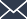 EXPERIENCIA LABORALTraductora freelanceCorte Interamericana de Derechos Humanos/ Costa RicaTraducción de sentencias, medidas provisionales, recomendaciones, informes anuales, comunicados de prensa, opiniones consultativas,  jurisprudencia e informes jurisprudenciales, informes anuales, discursos, entre otros. Especializada en textos relacionados con los derechos humanos de grupos minoritarios (2007 al presente).Traductora freelanceCELS/ArgentinaTraducción de comunicados de prensa e informes mensuales para el Centro de Estudios Legales y Sociales ubicado en Argentina (2009/2010).Traductora Ibope Inteligencia, Brasil y ArgentinaTraducción de informes de marketing y presentaciones de productos, encuestas, nivel socio-económico.  Servicio de transcripción de audios de focus groups.  Directora de proyectos de trabajos de traducción (2010/2017). Traductora freelanceConsumer-in touch, ArgentinaTraducción de informes y presentaciones del área de investigación de mercado; documentos empresariales (2022/ presente).HABILIDADESLOGROSCertificado en Traducción de Textos de Medicina (CTPCBA) Certiﬁcado en Traducción de Gas & Petróleo- Prof. Fabián D’Andrea (CTPCBA) Doblaje y Subtitulado-  Prof.   Daniel   Yagolkowski- (CTPCBA) -  Certificado en Traducción de Comunicados de Prensa - Prof. Propato. (CTPCBA). Certiﬁcado en Traducción de Comercio Internacional – Prof. Dal Dosso (CTPCBA). Proceso Penal,  Prof.  Rita  Tineo  (CTPCBA).   Seminario Anual de Interpretación (Out Loud Services/2004)   Gramática y Estructura Española- Prof. Alicia Zorrilla (CTPCBA)ACREDITACIONES Traductora matriculado ante el CTPCBA y AATI.TraductoraPlanetFinance ONG, FranciaTraducción de informes y comunicados de prensa (trabajo voluntario).Traductora freelanceGalderma, ArgentinaTraducción de consentimiento informado, protocolos, encuestas y documentación médica.Traductora freelanceTNS Gallup, ArgentinaTraducción de encuestas, cuestionarios, informes de marketing.  Transcripción de audios de focus groups. Directora de proyectos de trabajos de traducción  y revisión (2010/2012)Más información relativa a experiencia, por favor solicitarEDUCACIÓNTraducción LegalUniversidad de Buenos Aires (UBA)Graduada en Traducción Legal InterpretaciónLucille Barnes Interpreting, Buenos Aires, ArgentinaPosgrado en interpretaciónIDIOMASInglésBilingüeEspañolNativoFrancésBásico